XI Congreso sobre Uso y Manejo del SueloUMS 2021Circular Nº 2, septiembre de 2021Los organizadores del XI Congreso sobre Uso y Manejo del Suelo (UMS) alentamos la realización de las actividades de difusión académica, científica y tecnológica que se desarrollarán en el marco del congreso, con el convencimiento que es una las formas de incentivar el avance del conocimiento, premisa básica para el cuidado y protección de nuestros suelos. Por este motivo, invitamos a la comunidad a enviar sus resúmenes de trabajos científicos para ser presentados bajo la modalidad póster u oral, previa evaluación del Comité Científico.Áreas temáticasLas Áreas temáticas que se proponen para la edición XI del Congreso sobre UMS 2021 son:Impacto de las diferentes prácticas de manejo y uso de indicadores de calidad de suelos para su evaluación.Modelación aplicada a la gestión de los recursos hídricos y edáficos. Sistemas de Información Geográfica y variabilidad espacial de los atributos del suelo y los cultivos.Prácticas de restauración para el aprovechamiento productivo de los recursos suelo - agua - vegetación.Envío de resúmenesFecha límite para la recepción de resúmenes: 15 de octubreCostos e Inscripción*  * consultar por becas congreso.ums21@gmail.comPara más detalles de la forma de pago consultar en la página del congreso.Elaboración de resúmenesLas instrucciones para elaboración de resúmenes están disponibles en la página web del congreso.Página web: https://ums2021.suelos.org.ar/Para más información comunicarse con la organización: congreso.ums21@gmail.comEn nombre de la Comisión Organizadora y de las autoridades de la AACS, esperando cumplir con las expectativas de todos y contar con su valiosa participación, los saludamos cordialmente.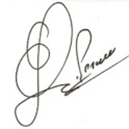 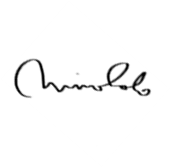 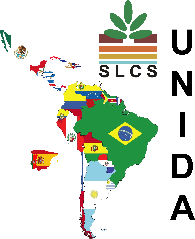 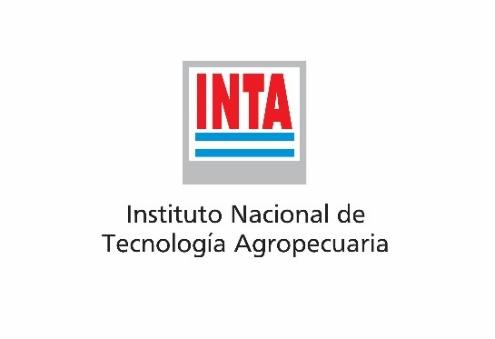 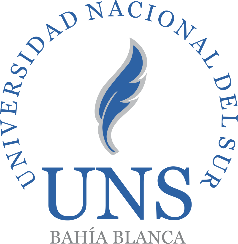 XI Congresso sobre Uso e Manejo do SoloUMS 2021Circular Nº 2, setembro de 2021Os organizadores encorajam a realização das atividades de difusão acadêmica, científica e tecnológica que se desenvolverão na estrutura do congresso, com o convencimento que é uma das formas de incentivar o avanço do conhecimento, premissa básica para o cuidado e proteção de nossos solos. Por este motivo, convidamos a comunidade a enviar seus trabalhos científicos para ser apresentados sobla modalidade pôster ou oral, prévia avaliação do Comité Científico.Áreas temáticasA Áreas temáticas que propomos para a edição XI do Congresso sobre UMS 2021 são:1. Impacto das diferentes práticas de manejo e o uso de indicadores de qualidade para sua avaliação.Modelação aplicada à gestão dos recursos hídricos e edáficos. Sistemas de Informação Geográfica e variabilidade espacial dos atributos do solo e das culturas.Práticas de restauração para o aproveitamento produtivo dos recursos solo - água - vegetação.Envío dos resumos15 de outubro: Data limite para a recepção de resumosCustos e Inscrição * consultar por bolsas congreso.ums21@gmail.comPara mais detalhes a forma de pagamento consultar na página do congresso.As instruções para elaboração dos resumos estão disponíveis na página web do congresso.Página web: https://ums2021.suelos.org.ar/Para mais informação comunicar-se com a organização: congreso.ums21@gmail.comEm nome da Comissão Organizadora e das autoridades da AACS, esperando cumprir com as expectativas de todos e contar com sua valiosa participação, os saudamos cordialmente,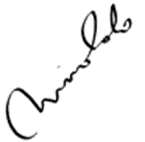 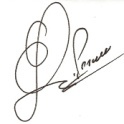 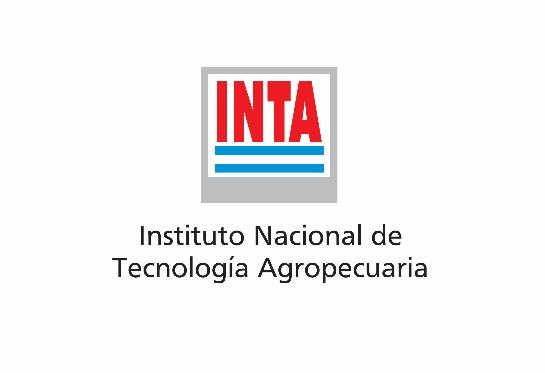 Fecha Temprana (Hasta 15 de octubre)Fecha Tardía (Hasta la fecha del congreso)ArgentinaSocios de la AACS 1000 $No socios de la AACS 1500 $Estudiantes de grado sin costoSocios de la AACS 1500 $No socios de la AACS 2000 $Estudiantes de grado sin costoPaíses del ExteriorProfesionales 100 u$sEstudiantes de grado 50 u$sProfesionales 150 u$sEstudiantes de grado 75 u$sIng. Agr. Mg. Gabriela MinoldoVicepresidente C.O.Ing. Agr. Eduardo de Sá PereiraPresidente C.O.Data Cedo(Até 15 de outubro)Data Tardía(Até a data do congresso)ArgentinaSócios da AACS 1000 $No sócios AACS 1500 $Estudantes sem custoSócios da AACS 1500 $Não sócios da AACS 2000 $Estudantes sem  custoPaíses del ExteriorProfissionais 100 u$sEstudantes de graduação 50 u$sProfissionais 150 u$sEstudantes de graduação 75 u$sEng. Agr. MSc. Gabriela MinoldoVicepresidente C.O.Eng. Agr. Eduardo de Sá PereiraPresidente C.O.